In the Name of Allah, the Most Compassionate, the Most MercifulClassification OfALMIZANTHE INTERPRETATION OF HOLY QURANBY:  Great Allameh Seyyed Mohammad Hossein Taba-Tabaii BOOK THIRTY ONESPECIFICATION OF THEHOLY QURANand HISTORY of its REVELATION, ARRANGEMENT, and INTERPRETATION Edited, Summarized, Classified, and Translated by:SEYYED MEHDI AMIN2016"Allameh" Ayatollah Seyyed Mohammad Hossein Taba-Tabaii & His Masterpiece: " ALMIZAN, THE INTERPRETATION OF HOLY QURAN"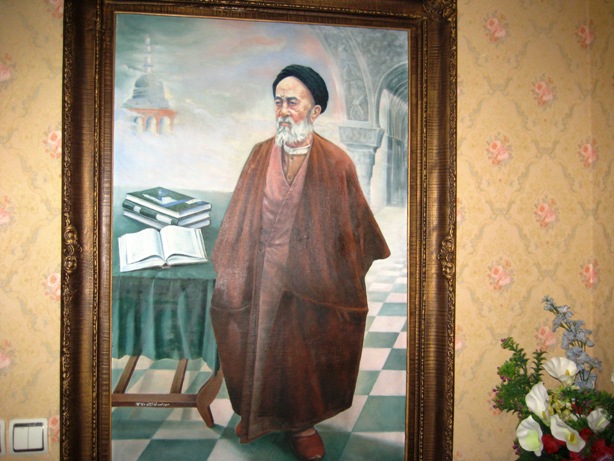 Image of Allameh                                                                                             ( Oil Painting. Work: Seyyed Mehdi Amin, 1991 )CONTENTS:BOOK THIRTY ONESPECIFICATION OF THEHOLY QURANand HISTORY of its REVELATION, ARRANGEMENT, and INTERPRETATION)        Red Lines have been Translated! )Part OneQuran, the Book of God, and what We Should Learn about it!Chapter One:  Revelation and its Variants 	13Definition of Revelation and its Various Aspects:	131- Definition of Revelation	132- Effects and Results of Revelation	143- Content of Revelation	144- Revelation and Descent of the Book and the Standard	15The Types of Revelation:Revelation, and Knowledge to the Detailed EducationIs All the Words of the Prophet a Revelation?Concept of the Messenger, the Prophet, and the Mohaddeth: (Who Sees, Speaks with Angels, Recieves Non-Prophetic Revelation): 1- The Messenger2- The Prophet3. The Mohaddeth or Mohaddetheh(Female)Famous "Mohaddeths" in the History of ReligionsRevelation without Intermediary in the Ascension of the Messenger of Allah16Concept of the Phrases Used in the Verses at Ascension:1- "Supreme Power"2- "Lord of Strength"3- " Established Himself on Arsh(Throne)"4- "Highest Horizon"5- "Then he Came Closer and Closer to His Presence!"6- "Two Bow-Lengths"7- "The Messenger's Heart did not Deny What he Saw!"Meet with the Eye of Heart or Intuitive PerceptionAscension upto the Lote-Tree of the Uttermost BoundaryWhere is the Lote-tree of the uttermost boundary?Where is the "Garden of Abode"Muhammad's Eyes did not Deceive him, nor did They Lead him to FalsehoodChapter Two: Gabriel, the Angel of Revelation, the Carrier of the Spirit	18The " Trusted Spirit "	18Concept of Heart in the QuranGabriel, and Descent of Quran in the Heart of ProphetThe Angels of RevelationThe Messenger of God's Way of Recieving the Revelation How did the Prophet know Gabriel?Spirit's Companionship with the Prophet and ImamsThe Clear Horizon, and the Observations of Holy ProphetGabriel's Six-Point SpecificationsGabriel, and Safety in the Course of RevelationProphet's Manner in Receiving the RevelationChapter Three: Night of Destiny,and Descent of Quran	20The Night, the Quran was Revealed!	20Which Night was the "Night of Qadr-Night of Destiny"?	21What is the Cencept of "QADR"	22Repeat of the Night of Destiny Every YearReason for the Virtue of the Night of DestinyDescent of the Soul and Angels in the Night of DestinyWhat is the Divine CommandConcept of Safety in Night of DestinyBlessedness of the Night of DestinyDetermining the Night of DestinyThe Holy Quran and its Time of DescentThe Immediate Descent and Gradual Descent of QuranWhy did the Quran not be Revealed at Once?Way of Receiving the Quran and Way of its RecitingDescent of the Quran, and Patience on Divine CommandChapter Four: The First Days of the Descent of Quran 	23The First Surah of Quran	23Prayer before ProphethoodO, You folded up in a Wrap! Stand up!Quran, the Words of Weighty ValuePhilosophy of Prophet's Night-Prayer The First Suras and the First Phrases of QuranTraditions about the First Stages of the Descent of Quran:1- The Narration of Aisha2- The Narration of Ibn-Shahab3- The Narration of Ibn-ShaddadAnalysis of above Narrations, and their Faults:1- Attributing the Doubt to the Prophet 2- Attributing the Lack of Certainty and Faith in His MissionThe Illiterate Prophet, and the Descent of the QuranWay of Reciting Quran to The Messenger of GodHow and Where the Prophet should Remind!Chapter Five: History of Collecting the Quran Number of Collecting Times of QuranProtecting and Preservation of the Qualities of QuranTeaching, and Recording Qur'an During the Prophet's LifeDocuments Related to the Collecting Qur'an During the Prophet's LifeCollecting the Quran at Abu Bakr's TimeDocumentation by HistoriansCollecting Quran at the time of UthmanIbn-Massoud's Collecting VolumeDocuments Related to the Collecting Quran at time of UthmanTraditions Mentioned in "Etqan"Abuzar's Historical Defense of the Revelation VersesArrangement of Surahs of the QuranProphet's View on the Order of the SurahsChapter Six: Specifications of the Contents of Quran Divisions of the Quran:1- The Surahs2- The Verses One Verse - One Piece of the Word of GodThe Number of the Surahs The Number of the VersesRow of the Surahs in Respect of their Descent:a. The MaKki Surahs (85 Surahs, Descended in Mecca)B. The Madani Surahs (28 Surahs, Descended in Medineh)The Specific Purpose of each Surah Quranic Verses and their IndicationsReason for the Quran's Separation in VersesConcept of the Fragmentary Letters in QuranObjecting the Comments of Commentators on Fragmentary LettersFragmentary Letters, as a Relevance between the Texts of SurahsFragmentary Letters, as a Code between God and His MessengerThe Mystery of the Quranic OathsUse of Examples and Expressions in the Quran"Fataha-tol- Ketab - The First Surah of Quran" the Exceptional Surah in Quran"Bismillah al-Rahman al-Rahim - In the Name of Allah The Merciful Beneficent !"Chapter Seven: The Purpose of the Descent of Quran and its PrivilegesQuran, a Universal MentionAn Eternal MentionA Reminder Descended from GodQuran, an Explanation of Everything!"Ahsan al-Hadith! - The Best Finest Tradition": 1- "Ahsan Hadith - The Finest Reading Material2.  Ambiguous Verses3. Reference Versus for other VersusSpiritual Effect of Reciting Quran in ManQuran, a Healing and Mercy for BelieversQuran, a Light Revealed from GodPosition of Quran in the "Mother of Book"The "Mother of Book" and the "Preserved Tablets"Holy Quran in the "Hidden Book"Concept of Touching the QuranWho are the Pure Impeccables?The Language of QuranThe Arabic Quran, the Universal QuranQuran is a Guidance and Healing Disregard the Language DiversityQuran, a Criterion between Right and WrongQuran, the Decisive WordRight along with QuranSigns of the Truth of Quran, at Universe, and in SoulsThe Truth of Quran a Rational NecessityNo Way to Wrong in QuranNo Deviation in QuranConcept of the Quran as a Weighty ValueQuran is not a Poetry!The Material and Spiritual Nature of QuranChapter Eight: Miracles of QuranGod's Confirmation on Quran's being a Miracle From what Respect the Quran is a Miracle?Knowledge and Wisdom, a Reason for the Miracle of QuranLife of the Prophet, a Reason for the Miracle of QuranOther Reasons for the Miracles of Qur'an:1. Hidden News of the Past2. Informing from the Upcoming Events3- Statement of Scientific Facts4. Informing from Islam's Coming Events 5. Lack of Difference in Knowledge and Regularity of Quran6. Lack of Difference in Expression of Principles and Knowledges7. Miracle in the Rhetoric of QuranChapter Nine: Hidden News in the QuranHistorical Prediction of the Defeat and Victory of RomePrediction of Socio-Political Developments of MuslimsHidden News of Quran aboun Social DevelopmentsClassification of the Hidden News of the Last Prophet of Allah:1. Governments in the Foreseeable Future2. Society, and Social-Family Ethics in the Foreseeable Future3- Status of Religion and Believers in the Foreseeable Future4- Natural Disasters, and Emergence of Doomsday SymptomsChapter Ten: The Interpretation of Holy Quran, and its History History of Interpretation of the Quran and its Developments:1- Meaning of the Interpretation2- Beginning Date of the Interpretation3. First Group of Commentators4- Second Group of Commentators5. Traditions, and Israelites6. Theological Discussions7. Greek Philosophy and Rational Topics8- School of Sufism9- School of Dogmatism10- The Religious Differences11- The Differences of InterpretationsReviewing the Errors of Commentators of Different Schools:1- Criticising the Errors of the "Mohaddesin - Narrators)2- Criticising the Errors of the Theologians3- Criticising the Errors of the Philosophers:- Quran and the "Mash'sha'eyon - Aristotle's Philosophy"    - Quran and the SufisInterpretation of the Quran in the Present Era:1. Materialists, and Quran2- Impose of Scientific Theories upon the QuranNo Difference in Apparent Meaning of the VersesDifferences in Referents of WordsThe True Principles of InterpretationTwo Types of Interpretation MethodsMethod of Interpretation by Holy Prophet and his HouseholdThe Method of Interpretation of the Late Allameh -Tabataba'ii in "Almizan"" The Knowledge of Quran in Almizan - The Classification of Almizan "The Principle Key to Commentary Based upon NarrationsTwo Basic Rules in the Knowledge of QuranThe Status of Descent of Verses and thier ComformabilityChapter Eleven: Verses of Hidden, Decisive, and Ambiguous Meaning Historical Issues on the Verses of Hidden, Decisive, and Ambiguous Meaning Nature of Decisive and Ambiguous Verses:1- Decisive2- AmbiguousReason for the Existence of the Ambiguous Verses in QuranConcept of the Interpretation of the Hidden Meanings in QuranExample of the Interpretation of Events in the Story of Khezr and Moses(AS)The Appearance of the Events in the Story of Moses and Khezr(AS)Interpretation of Events in the Explanation of Khezr (AS)Is the Knowledge of Hidden Meanings Peculiar to God?Granting the Knowleghe of Hidden Meanings to Non-God   The Evil of Seeking for Interpret of Ambiguous Verses and Following itChapter Twelve: Lack of Distortion or Difference in QuranLack of Difference in QuranOverall Inclusion of QuranEverlasting and Stability of QuranLack of Distortion in Quran as Quoted by NarrationsProponents of the Distortion in Quran, and Rejecting their CommentsDislocations and Non-RegistrationDifferences between the ScriptsAllameh Tabatabaii's Views Rejecting the Theory of Distortion in Quran:1- Relying on the Narrations to Prove the Distortion in Quran2. Opposition of the Narrations with Quran3. Corruption Caused by the Infiltration of Israelites4. Corruption Caused by the Falsified Surahs and VersesThe Issue of the Quran Scripted by Ali(AS)1- Corruption Caused by Rejecting the Quran Scripted by Ali(AS)Quran and the Confirmation of the Writers of ScripturesDistortion or lapse of memoryChapter Thirteen: The Abusive and Obsolete in QuranAbolition or Expiry of the Life and Power of a CommandmentWhat the Sign is?Abolition of the Causes of a SignAn Explanation by Imam Ali(AS) on Issue of Abusive and ObsoleteThe Abusive and Obsolete, the Decree and "Beda - Innovation"Part OneQURAN, The Book of God,and what We Should Learn about it!Chapter OneRevelation and its VariantsDefinition of Revelation and its Various Aspects” كَذلِكَ يوُحي اِلَيكَ وَ اِليَ الَّذينَ  مِن قَبلِكَ...!“( شوری 3و8و13و 17) " So reveals to thee, and to those before thee, God, the All Mighty, the All Wise!"(Holy Quran: Shoura, 3)The Glorious God has set the main issue of the "Surah of Shoura" expressing the Revelation, defining its Truth, pointing to its Purpose and the Results it has:1- Definition of Revelation:The Glorious God has compared the Absolute Definition of the Revelation to the revelation referred to in the said Surah. That means:- Revelation in general is like the revelation of this Surah!And added that the similar revelation of this Surah has already been revealed to all of you the human beings. The Revelation is a Divine Tradition that has always been run among the human generations, and it is not a new and unprecedented thing:- The revelation that we send especially to you the prophets, one after the other, It is a running and longtime Tradition, Like the revelation you are seeing in taking this Surah!2- The Effects and Results of Revelation:In the next Verses of the Surah, God introduces the issue of Revelation, not in terms of it, but in terms of the results that it implies.There He Say:"And We revealed this Holy Qur'an in Arabic language that you warn People of the Mother of the Cities.  And all around it, and that you warn them of the Day of Assembly about which there is no doubt; on that Day Some will enter the Paradise and some the Blazing Fire!" (Holy Quran: Shoura, 7)Because if the people are not threatened of such a day, the religious Invitation will not come to a conclusion and religious Invitation will not benefit!Then He explains this point that:- The separation of the people into two sects is what the Divine Providence enacted to them, and for this reason He legislated the the religion for people, and through the revelation warned the people from the Day of Gathering, because He is the Guardian of people, and He is the One Who gives life to the dead and will judge between them in what they differ:"And We revealed this Holy Qur'an in Arabic language that you warn People of the Mother of the Cities.  And all around it…!"3- Content of Revelation:In the third part of the Verses of the said Surah, God defines the Revelation from the viewpoint of its Tenor and Content, and the content of revelation is a Unique Divine Religion, which all human beings must follow this One Religion, and accept it as a tradition and way of living and way to their salvation!Of course, in this chapter He also Says that:- The Sharia of Muhammad(PBUH) is the most comprehensive legislation that has been revealed from the God, and the differences found in this particular religion are not from the region of the revelation, but from the region of oppression and rebellion that some people launched knowingly, in this religion of God:"Allah has Determined for you the same Religion which He enjoined on Nuh, And what We revealed to you,is that which We Enjoined on Ibrahim, Mussa and Issa; And We have emphatically enjoined that You should all be steadfast In establishing the Religion of Monotheism! And do not cause any Division therein…!"(Holy Quran: Shoura, 13)In this Verse, between the Prophet Noah with Muhammad(PBUH) have been confronted, the appearance of this confrontation is that the meaning of what is revealed to Muhammad(PBUH) of the laws and knowledge are specific to his Sharia! Because in respect of the Islamic Sharia, God used the Phrase of " We Revealed! " But on the law of Noah(AS) and Abraham(AS) He Said:" We Ordained!" And this is due to the fact that the Sharias of Noah and Abraham were not more than few Rules and only ordered what were of great importance, but the Islamic law includes everything and every aspects of life.4- Revelation, and Descent of Book and Criterion "God is the one Who descended the Book by Truth and The Criterion…!"(Holy Quran: Hadid, 25)The meaning of Book is the Revelation consisting of sharia(Law) and religion, the Shaia(Law) has to govern in human society.The meaning of the Book in the Holy Qur'an is Sharia and Religion, and the meaning of its Descent by Truth is that this Book is an absolute Truth, not mixed with evil and emotional differences.The word Criterion refers to any scale in which objects are measured with it, and the term is the same as the Religion which the Book contains it.  From this respect God calls the Religion a  Criterion with which the Beliefs and Deeds is measured, and as a result at the Day of Resurrection they will be calculated and punished!So the Criterion is, in fact, the Religion with its Principles and Requirements!                     (Almizan, V. 35, Pages: 15, 28, 45, and 63 )Revelation without Intermediary In the Ascension of the Messenger of Allah” وَ النـَّجمِ  اِذا هَوي!  ما ضَلَّ صاحِبُكُم وَماغَوي ...! “ ( نجم / 1- 18 ) " By the star when it disappears!Your well-wishing Supervisor is neither Astray nor deviated from the Straight Path!"(Holy Quran: Najm, 1-18 )In these Verses, the Revelation that has been conveyed to the Prophet of God is acknowledged and described.  	There are many traditions from the Imams of the Household that expressly state: the purpose of these Verses is not to express and describe the absolute Revelation, but to say that it is a form of Revelation, and that Revelation is Orally and face to face, in the Night of Ascension that the Glorious God descended to His Honorable Messenger.Therefore, these Verses want to express the story of the ascension, and the appearance of Verses is a confirmation of these narratives. The words of some of the companions such as Ibn Abbas, Anas, Abi Sa'id Khidari and others, as narrated from them, the same Meaning is used.This Verse begins:" By the star when it disappears!Your well-wishing Supervisor is neither Astray nor deviated from the Straight Path!Not he speaks out of his own desire,He relates to you only what is revealed To him;By the Supreme Power he has been Taught,The Supreme Powerful Who established Himself on Arsh after the creation of The heavens and the earth The One Who is on the Highest Horizon.Then he came closer and closer to His Presence, untilThe distance between He and he Was at two bow-lengths or even nearer!From such close distance Allah Revealed His Message to His obedient Worshipper, what He Willed to reveal!The Messenger's heart did not deny What he saw with his eyes!" (Holy Quran: Najm, 1-18 )(Almizan, V. 37, P. 52 )Chapter Two Gabriel, the Angel of Revelation, the Carrier of the SpiritThe " Trusted Spirit "” وَ اِنَّه ُ لَتَنزيلُ رَبِّ العالَمينَ نَزَّلَ بِهِ الرّوُحُ الاَمينَ ...!“( شعرا / 192-227 ) "And verily, this Holy Qur'an has been sent down from The Creator of the worlds;By the Trusted Spirit has been Brought down,And has been revealed upon your heart in order that you become one of The Admonishers and the Warners;And Qur'an is revealed in a plain Arabic Languag…!"(Holy Quran, Shoara: 192-227)The "Trusted Spirit" is Gabriel(AS), the Angel of Revelation. If Gabriel was called "Amin – the Trusted," is to indicate that he is trusted by the God Almighty, and he is trusted to convey the God's ordained mission to His Prophet, he changes nothing of His message, nor does move or distort It, intentionally or not intentionally, and is not forgetful!The Quran is a Speech combined of words, and of course those words have also a Truthful meanings. The Messenger of God, in the way that he has received the meanings from Allah by means of Revelation, he has also received the words through the Revelation from God, not he himself put the meanings in his own wording, because God Says in the Surah "Qiyamat":"As We read it, your reading should follow Our reading! That's how you read it! »It is clear that only the words are readable, not the meanings!(Almizan, V. 30, P. 200 )Chapter ThreeNight of Destiny,and Descent of QuranThe Night, the Quran was Revealed!”   اِنّا اَنزَلناهُ  في لَيلَةِ القَدرَ...! “ ( قدر /  1- 5 )  " Verily, We sent down the Holy Quran In the Night of "Qadr – Destiny !"(Holy Quran, Qadr: 1-5 )The Surah-Qadr declares the Descent of Quran at the "Night of Qadr - Night of Destiny," and honoring that night considers it better than a thousand months, because that night the Angels and the Spirit will be sent to Earth.The appearance of the word "Anzalnah- We Descended" is that God wants to explain that He has sent down the whole Quran at the Night of Destiny, not some part of its Verses. The reason for this is that the interpretation of the "Anzalnah" refers to an immediate Descent, but for the gradual Descent they use "Tanzil " which appears in the gradual Descent.The confirmation of this is another Verse which states:" Ha. Mim.  By the Illuminating Book of Religion,We have sent it down in the Blessed Night [ of Qadr…! ]"(Holy Quran, Dokhan: 1-3 )In this Verse it is explicitly stated that He had sent down all the book at that night, because it is apparent that He first swore to all the book and then said that We sent down this book, that we swore to its reverence, We descended it in one night, and all united.Therefore, the meaning of this Verse is that the Holy Quran has been revealed in two ways: One in a certain night all at once, and one, gradually during the twenty-three years of the Prophecy of the Holy Prophet, to what the following Verse does refer:" And We divided this Quran into parts, so that you may recite it to the people at intervals and with necessary pauses. And We have sent down its Words of Revelation by stages!" (Holy Quran, Assra: 106. )It expresses the gradual descent of the Quran. And also the following Verse that Says:" And the disbelievers said:" Why the Quran is not sent down on him all at once?" O Messenger, In order to penetrate and record it in your heart, We Reveal it gradually and with necessary Pauses!"(Holy Quran, Forqan: 32, )(Almizan, V. 40 , P. 322 & V.35, P. 210 )Which Night was the "Night of Qadr- Night of Destiny"?In the Word of God, there is no Verse stating what night was the Night of Qadr, except for the 185th Verse of Baqarah, which states:" The month of Ramadan is one in which the Quran was sent down...!"Namely, the Holy Quran has been revealed in Ramadan at once, and adding it to the previous Verse we understand that the Night of Destiny is one of the nights of the month "Ramadan," but which one of its nights is, nothing mentioned in the Quran in this respect, therefore, in this case, we only refer to the Traditions.In the Surah-Qadr, the night, in which the Quran was revealed, is called the Night of Destiny.(Almizan, V. 35 , P. 219 )What is the Cencept of "QADR"Apparently, the term "Qadr" means Predestination and Measurement, so the night of "Qadr" is the night od Measurement. In that night, the God Almighty predestines the events of one year - from that night to the Night of Qadr of the next year - of the life, death, aliment, happiness, Misery, and of the like.....The 6th Verse of the Surah-Dukhan, which is in the description of the Night of Destiny, refers to this meaning:" In that night all matters are distinctively Ordained by the Command of Allah, The Source of Wisdom;It is by Our Command that We send Messengers and messages; which is a Sign of Grace from your Lord to Mankind…!"Because the "Distinction" means separating and identifying two things from each other, so "… all matters are distinctively ordained, " have no sense and meaning except to identify and segregate the matter and the event that must occur, with predestination and measurement.(Almizan, V. 35 , P. 219 )Chapter FourThe First Days of the Descent of QuranThe First Surah of Quran”    اِقرَأ  بِاسمِ رَبِّكَ  الَّذي خَلَقَ ...! “ ( علق / 1- 19 )         "O, Messenger! Recite in the Name of Allah Who is your Lord and Who created all creatures of the universe!"(Holy Quran, Alaqq: 1-19, )The Surah-Alaqq is the first Surah that has been revealed of Quran, and its Verses are so closely related together, that one can say that it has been revealed at once. The God Almighty in the Surah-Alaqq, orders His loved Prophet, to assume the Quran as revealed to him by Divine Revelation.These Verses are the first Verses from the Holy Quran revealed to the Holy Prophet of Islam.The meaning of the "Eqraa- Recite!" is an order to assume the Verses of the Quran which the Angels of Revelation inspires from the side of God to him. The sense of the message is to " Recite the Quran" not the absolute reading, nor is it intended to read it to the people, although reading to the people is one of the reasons for the descent of Revelation."O, Messenger! Recite in the Name of Allah Who is your Lord …!"In this Verse, God orders His worshipers to begin reading in His Name, because in the Phrase "Bismellah- In the Name of Allah! " God Himself has begun His Word with His Own Name, here, He orders His servants to begin reading in His Name, although elsewhere they are ordered to begin whatever they want to begin with the Name of Allah- Bismellalah!, thus In fact, this Verse is an instruction like the Command to say "God willing!""Read in the Name of your Lord, Who Created!"It is mentioned in this statement that your Lord is the Only One Who Created the Universe. This is the same Unity in Lordship , which is obligatory to confine worship only to Him. This is a rejection of the beliefs of the pagans that they said God is only the Master of Creation, but the Lordship that means the Possession and the Devising of the world, is of those Nearest to God, that the Almighty God has entrusted the Lordship to them after the creation of the universe.  They are either of Angels or of Jinns or the prominent people of humans, but God, in this Verse, pointed out  this is not the case, and He clearly affirmed that the Lordship also like the Creation is of the Almighty God!"The One Who created man from a Blood-clot!"Then, in this Verse, God refers to the Divine Devising of man, from the moment when a human being becomes an "Alaqqeh- Clot of blood or the first state of the sperm caught in the womb," until the human being becomes alive and earns a lot of traits and deeds! Therefore, mankind, will not be complete and perfect, except by the continuous and successive Devising of the God Almighty, which this Successive Devising is not anything but a Successive Creation, (hence, it is impossible to know Creation from God and the Devising from the others!) Therefore, God the Almighty, for the same reason that He is the Creator of man, is also His Devisor, and as a result, man has no choice but to take his own God as his own Lord, too!In the above Verse, there has been adduced an argument to the Unity of Monotheism in Lordship."Recite!  And thy Lord is the Most Generous!Who taught all Sciences through the knowledge of Writing with Pen! "The God Almighty taught the reciting, or writing and reading, by the Pen!The context of this Verse is the ground for strengthening the spirit of the Messenger of Allah, and removing his anxiety, the anxiety that he had got from the previous commandment, because the instruction to read to someone who is illiterate and knows neither reading nor writing is almost apprehensive!It seems that the God Almighty has Said: Read the Book of your Lord, the book that He reveals to you, and do not feel any anxiety of it and fear, there is no way to be afraid of it!? While the Lord of yours is the One Who taught human beings the reading through the Pen!  Well, when the literacy of the literate is also due to the fact that He created and given them the Pen to write their own intentions, why can not He teach you reading your book without mediating the Pen? He also ordered you to "Read!"  If He could not make you to read, He would never have ordered it!"After the above Verse which God addressed to the His Messenger, He promoted and generalized the blessing of education and said:"He taught the human being what he did not know!"  By this Message the Glorious God increases his support of His Prophet, and makes him more encouraged and happy.(Almizan, V. 40  , P. 305 )The Translation is to be continued !